Department of EconomicsPaper TaughtB.A. Programme in EconomicsDepartment of EconomicsM.A. Programme in Economics Department of EconomicsPh.D. Programme in Economics Head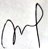      (Prof. A. K. Goyal)Course CodeCourse TitleCreditsName of TeacherSemesterECO 100Basics of Economics21.Dr. R.K.Gupta2. Dr. A.K.Sharma3. Dr. S.K.Gupta4. JRF-1IECO101(A080101T)Principles of Microeconomics : Part I31. 1.Dr. R.K.Gupta2. Dr. A.K.Sharma3. Dr. S.K.Gupta   4. JRF-1IECO102(A080101T)Principles of Microeconomics : Part II31.Dr. R.K.Gupta2. Dr. A.K.Sharma3. Dr. S.K.Gupta4. JRF-1IECO103(A080201T)Principles of Macroeconomics : Part I31. Dr. A.K.Sharma2IIECO104(A080201T)Principles of Macroeconomics : Part II31. Dr. A.K.Sharma2IIECO201(A080301T)History of Economic Thought : Part I31. Dr. S.K.Gupta2IIIECO202(A080301T)History of Economic Thought : Part II31. Dr. S.K.Gupta2IIIECO203(A080401T)Money, Banking and Public Finance : Part I31.Dr. R.K.Gupta2IVECO204(A080401T)Money, Banking and Public Finance : Part II31.Dr. R.K.Gupta2IVECO301(A080501T)Economic Growth and Development : Part I31.Dr. S.K.Gupta2VECO302(A080501T)Economic Growth and Development : Part II21.Dr. S.K.Gupta2VECO303(A080502T)Environmental Economics : Part I31. Dr. A.K.Sharma2VECO304(A080502T)Environmental Economics : Part II21.Dr. A.K.Sharma2VECO305(A080503T)International Economics : Part I31.Dr. R.K.Gupta2.JRF-1VECO306(A080503T)International Economics : Part II21 .Dr. R.K.Gupta2. JRF-1VECO307(A080504R)Elementary Statistics Based Project (Qualifying Course)31 .Dr. R.K.Gupta2VECO308(A080601T)Indian Economy and Economy of Uttar Pradesh : Part I31 Dr. A.K.Sharma2 JRF-1VIECO309(A080601T)Indian Economy and Economy of Uttar Pradesh : Part II21 Dr. S.K.Gupta2 Dr. A.K.SharmaVIECO310(A080602T)Agriculture Economics : Part I31 Dr. S.K.Gupta2VIECO311(A080602T)Agriculture Economics : Part II21 Dr. S.K.Gupta2VIECO312(A080603T)Elementary Mathematics :Part I31 .Dr. R.K.Gupta2VIECO313(A080603T)Elementary Mathematics :Part II21 .Dr. R.K.Gupta2VIECO314(A080604R)Dissertation/ProjectOn the Local Issues with Economic Focus PlusPresentation on PPT of the Dissertation31. Dr. R.K.Gupta2. Dr. A.K.Sharma3. Dr. S.K.GuptaVICourse CodeCourse TitleCreditsName of TeacherSemesterECC-101Microeconomic Analysis       5Prof. S.KumarIECC-102Public Finance5Prof. A.K.GoyalIECC-103Problems of Indian Economy: Basic Issues5Prof. A.K.GoyalIESE-104Statistical Methods5 Dr. R.K.GuptaIESE-105Theory of Agricultural Economics5Dr. S.K.GuptaIEOE-106Industrial Economics 5Prof. K.R. TripathiIEOE-107Indian Public Finance5IECC-201Advanced Economic Theory5Prof. S.KumarIIECC-202Fiscal Economics & Federal Finance5Prof. A.K.Goyal         IIECC-203Indian Economy Industrial & External Sector5Prof. A.K.Goyal         IIESE-204Probability Theory and Statistical Inference5Dr. R.K.Gupta        IIESE-205Agricultural Reforms and Marketing5Dr. S.K.Gupta        IIEOE-206Project Appraisal 5Prof. K.R. Tripathi       IIEOE-207Economics of Social Sector5       IIECC-301Monetary Economics5Prof. A.K.GoyalIIIECC-302International Trade5Prof. K.R. TripathiIIIECC-303Environmental Economics 5Prof. S.KumarIIIESE-304   Demography5Dr. A.K.SharmaIIIESE-305Econometric Methods5IIIEOE-306History of Economic Doctrine5Prof. S.KumarIIIEOE-307Economic Growth5Prof. K.R. TripathiIIIECC-401Monetary Institutions and Policy5Prof. A.K.GoyalIVECC-402International Macroeconomics5Prof. K.R. TripathiIVECC-403Economic Approach to Environmental Issues5Prof. S.KumarIVESE-404Population Problems 5Dr. A.K.SharmaIVESE-405Econometric Theory5IVEOE-406History of Economic Thought: Keynes & Indian5Prof. S.KumarIVEOE-407Modern Growth Theory5Prof. K.R. TripathiIVCourse CodeCourse TitleCreditsName of TeacherSemesterSTAT 600Research Methodology4+0ILIB   600Research and Publication Ethics1+1ICSE  600Computer Fundamentals and IT1+1IECO  601Seminar0+1 Prof. A.K.Goyal Prof. K.R. TripathiIECO 602Elements of Microeconomics03IECO  603International Economics03IECO 604Issues in Monetary Economics03IECO  605Public Economics03IECO  606Demography03Dr. A.K.SharmaIECO  607Statistical Techniques03  Dr. R.K.GuptaIECO  608Agricultural & Rural Economics03Dr. S.K.GuptaIECO 609Project Appraisal03IECO  610Indian Economy: Agricultural Sector03IECO 611Indian Economy: Industrial & External  Sector03IECO  612Indian Banking & Financial Institutions03IECO 613Environmental Economics03Prof. S.KumarIECO 614Elements of Regional Economics & Analysis03IECO 615Economy of Uttar Pradesh: Challenges & Prospects03I